Nom : ___________________Cours 12 Le groupe de l’adjectif (GAdj) ou groupe adjectivalDans chaque phrase, encadre le groupe de l’adjectif.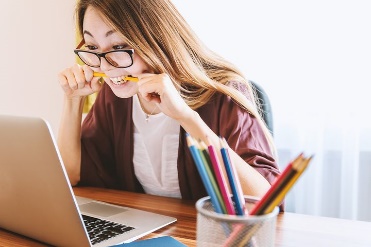 Ce pompier est très courageux.La jeune femme prépare son mariage.Mon devoir est difficile à faire.Dans chaque phrase, encadre le NOYAU du groupe de l’adjectif souligné.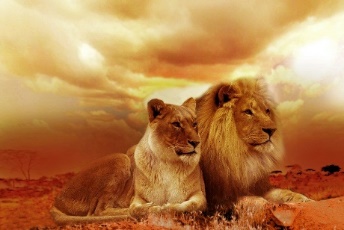 Ces aurores boréales sont réellement impressionnantes.Cette lionne et ce lion sont magnifiques à voir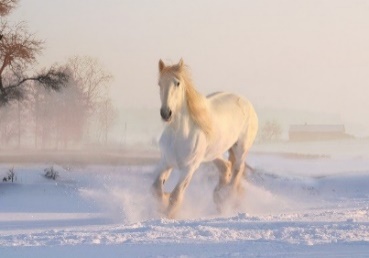 Les constructions du GAdj                                 L’adjectif peut être ________ ou il peut avoir ____________.Pour trouver le GAdj dans une phrase, on doit ____________________ (le noyau du GAdj).Pour chaque phrase : souligne le noyau du GAdj etmets entre parenthèses le GAdj.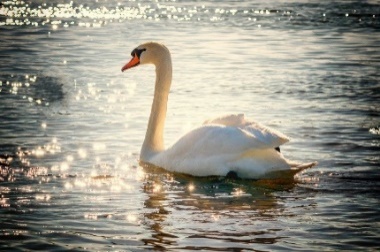 Ce cygne est réellement splendide.Elle racontait des histoires captivantes à écouter.Pour bien comprendre le GAdj, pratiquons-nousMets entre parenthèses le GAdj.Souligne le noyau du GAdj.Indique de quelle expansion, il s’agit (s’il y a lieu).Dans un GAdj, on peut retrouver _____________________ expansions.Cette pompière est courageuse.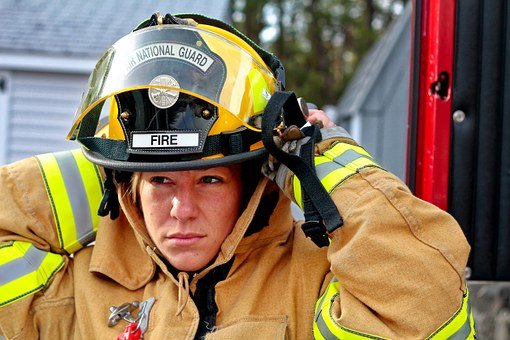 Ce travail est (très difficile à exécuter).Aujourd’hui, il fait extrêmement chaud.Perché sur le toit, cet oiseau chante.Ce lieu est bondé de touristes.Voilà!Les constructions du GAdjExemples     ____Le vieil homme marche lentement.                                       ____        ______Olivier peint une toile complexe à réaliser.                                      ______     ____Ce cheval a une allure tellement royale.Les expansionsUn groupe de l’adverbe (GAdv)Un groupe de la préposition (GPrép) à, de, pour avec, par, sans…